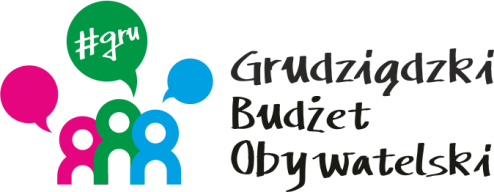 LISTA ZADAŃ DLA OKRĘGU NR 9            *Rządz*MOŻESZ WYBRAĆ MAKSYMALNIE 2 ZADANIASymbol zadaniaNazwa zadaniaWnioskodawcaWartość zadania15/2022Dostosowanie podjazdu dla wózków inwalidzkich do budynku Jana III Sobieskiego 52Roman Sonnenfeld120 000,0027/2022Remont nawierzchni drogi i miejsc postojowych przy przedszkolu ul. ŁęgiAndrzej Świebodziński120 000,0028/2022Ekologiczna zewnętrzna dekoracja Bożonarodzeniowa dla  osiedla RządzZdzisław Łagoda37 000,0030/2022Remont chodnika przy pawilonie ul. Łęgi 7Halina Kuklińska35 000,0077/2022Utworzenie strefy atrakcji plenerowych na terenie Szkoły Podstawowej nr 20Joanna Szczepaniak119 561,1990/2022Kolorowy ogród – małe Centrum rozrywki dla dzieciTomasz Kasprzyk120 000,0092/2022Plac zabaw dla dzieciAgata Kasprzyk120 000,0099/2022Zestaw do ćwiczeń Street Workout koło Piramidy na Nowym RządzuEwelina Dziedzic35 000,00